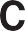 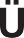 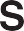 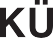 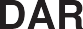 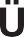 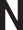 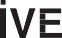 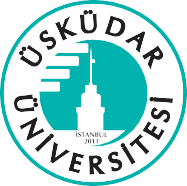 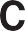 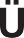 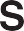 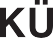 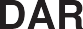 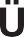 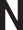 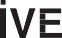 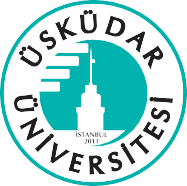 YÜKSEK LİSANS DANIŞMAN TERCİH FORMU BAĞIMLILIK VE ADLİ BİLİMLER ENSTİTÜ MÜDÜRLÜĞÜNE .….. / …... / 20….Enstitünüz ……………........... numaralı ........................................................................... Tezli Yüksek Lisans Programı öğrencisiyim. Tez çalışmamı ...................................................................... alanında yapmak istemekteyim. Tez çalışması için aşağıda belirtmiş olduğum öğretim üyelerinden birinin tarafıma danışman olarak atanması hususunda gereğini arz ederim............................................. (Öğrenci Adı, Soyadı, İmza) Öğretim Üyesinin Öğrencinin Adres 	: …………………………………………………………………………………………………………………………	 Telefon 	: ……………………………………………………………………………………………………………………….ÜÜ.FR.004 Revizyon No: 0 (08.11.2016) Unvanı Adı Soyadı 